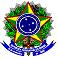 MINISTÉRIO DA EDUCAÇÃO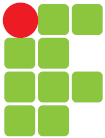 INSTITUTO FEDERAL DE EDUCAÇÃO, CIÊNCIA E TECNOLOGIA DO AMAZONASCampus São Gabriel da CachoeiraMEMORANDO CGAE/Nº 03                                                São Gabriel da Cachoeira-Am, 30 de janeiro de 2014.Ao DDEAssunto: Serviços de reparo na Residência Estudantil.	                     Senhor Diretor,                                  Solicitar de V. Senhoria que seja providenciado junto ao DAP os serviços de reparos na Residência Estudantil, pois, a mesma precisa está toda organizada e pronta para receber os estudantes que irão residir na mesma durante o ano letivo de 2014 e assim poder criar novas regras para a conservação e da referida Residência.Obs: Os serviços que estão sendo solicitados nem todos há necessidade de compras, pois, os materiais não foram danificados e estão todos no mesmo local faltando apenas  recolocar. Segue abaixo a relação dos serviços:Residência Estudantil 01:Alojamento 01:I) 02 (dois) banheiros estão com as portas arrancadas e 02 com as portas com defeitos;II) o ar condicionado com vazamento para dentro do alojamento;Alojamento 04:I) descarga do vaso sanitário com defeitos;Residência Estudantil 02:I) fechadura da porta de entrada quebrada (troca);Alojamento 01:I) banheiro boxe 01- porta com defeitos;Alojamento 03:I) banheiro boxe 01- porta com defeitos;II) tela da porta rasgada (troca);Respeitosamente,_________________________Raimundo Santarém dos SantosCoordenador Geral de Assistência ao Educando/substitutoPortaria IFAM/CSGC Nº 244, de 16/10/2013.